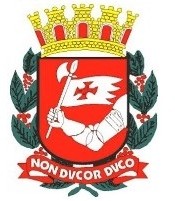 Prefeitura do Município de São Paulo                                                                                                                                      _______________________                                                                                                                                                                                             Carimbo e assinatura do responsávelFOLHA DE FREQUÊNCIA INDIVIDUAL - F.F.I.FOLHA DE FREQUÊNCIA INDIVIDUAL - F.F.I.FOLHA DE FREQUÊNCIA INDIVIDUAL - F.F.I.FOLHA DE FREQUÊNCIA INDIVIDUAL - F.F.I.NOME: RF/VÍNCULO:    UNIDADE: CARGO/FUNÇÃO: MÊS/ANO DE REFERÊNCIA: 03/2024EH:  DIAHORÁRIOHORÁRIOHORÁRIOHORÁRIOHORÁRIOHORÁRIOHORÁRIOHORÁRIOASSINATURAASSINATURAASSINATURAOBSERVAÇÃOOBSERVAÇÃODIAENTRADAENTRADAALMOÇOALMOÇOALMOÇOALMOÇOSAÍDASAÍDAASSINATURAASSINATURAASSINATURAOBSERVAÇÃOOBSERVAÇÃODIAENTRADAENTRADASAÍDASAÍDAENTRADAENTRADASAÍDASAÍDAASSINATURAASSINATURAASSINATURAOBSERVAÇÃOOBSERVAÇÃO0102  SÁBADO  SÁBADO03  DOMINGO  DOMINGO040506070809  SÁBADO  SÁBADO10  DOMINGO  DOMINGO111213141516 SÁBADO SÁBADO17 DOMINGO DOMINGO181920212223  SÁBADO  SÁBADO24  DOMINGO  DOMINGO2526272829  FERIADO   FERIADO      30  SÁBADO  SÁBADO     31  DOMINGO  DOMINGOAPONTAMENTOAPONTAMENTOAPONTAMENTOAPONTAMENTOAPONTAMENTOAPONTAMENTOAPONTAMENTOAPONTAMENTOAPONTAMENTOAPONTAMENTOAPONTAMENTOAPONTAMENTOAPONTAMENTOAPONTAMENTOEVENTOEVENTOINÍCIOINÍCIOFINALFINALQUANT.QUANT.EVENTOEVENTOINÍCIOFINALFINALQUANT.